Умножение одночлена на многочлен.  Алгебра,7 класс.Тип урока: урок закрепления и совершенствования знаний.Оборудование и материалы: компьютер, проектор, экран, ИАД.Организация пространства: учебный кабинет математики  Цель урока: Обобщить умения умножать одночлен на многочлен, использование данных умений в решении уравнений и задач составлением уравнения.Задачи:- образовательные:   знать, как умножить одночлен на многочлен; уметь использовать распределительное свойство умножения в решении уравнений;- воспитательные:   уметь слушать одноклассников,  владеть навыками совместной деятельности, уметь распределять работу  в группе,  формировать коммуникативную компетенцию учащихся; воспитывать ответственность и аккуратность.- развивающие:   уметь обрабатывать информацию; рефлексия способов и условий действия, контроль и оценка процесса и результатов своей деятельности и деятельности своего товарища. Приобретаемые учащимися знания и умения:  учащиеся должны уметь проговаривать свойства степеней, правила раскрытия скобок,  действия умножения одночлена на многочлен, приведение многочлена к стандартному виду и уметь выполнять эти действия.Материал для повторения:  свойства степеней, одночлен и его стандартный вид, многочлен и его стандартный вид.Формы работы:  фронтальная, коллективная, индивидуальная, групповая. Методы работы:  компьютерные технологии,  репродуктивные и частично-поисковые. Основная часть урока представляла собой практикум решения задач по теме.Ресурсы: Учебник «Алгебра 7» под редакцией . Г.К.Муравина, О.В. Муравиной. - М.: «Просвещение»,2012г.Миндюк М.Б., Миндюк Н.Г. Разноуровневые материалы по алгебре 7 класса. -М.: Генжер, 2012.ПрезентацияДемонстрационный и раздаточный материал Структура  урока:1 этап - мотивационно - ориентировочный: разъяснение целей  учебной деятельности учащихся, мотивация учащихся: выйти на результат.2 этап - подготовительный: актуализация опорных знаний, необходимых для освоения правила умножения одночлена на многочлен – это свойство степени, правило сложения и вычитания многочленов,  приведения подобных слагаемых и правило умножения одночлена на многочлен.3 этап - основной:  осмысление последовательности выполнения действий согласно правилу (работа  с проговариванием правил); совершенствование или коррекция умений учащихся в зависимости от успешности выполнения предыдущего этапа (кто быстро справился – работает с более сложными заданиями; кто испытывал затруднения – продолжает работать с заданиями стандартного уровня);  отчёт учащихся о выполнении заданий.4 этап – компьютерное тестирование. Контроль знаний обучающихся через тестирование в тестовой оболочке КРАБ 2 5 этап  - заключительный: подведение общих итогов, инструкция по выполнению домашнего задания, рефлексия.Ход урокаМало иметь хороший ум, главное – хорошо его применять.Рене Декарт.1 этап - мотивационно - ориентировочный– Доброе утро! Здравствуйте , ребята . Сегодня у нас необычный урок ,потому что у нас   гости . «Гости в дому — это к добру!». Посмотрите друг на друга, улыбнитесь, и пожелайте мысленно  своим друзьям удачи!  Эпиграфом нашего урока я взяла высказывание великого французского ученого Рене Декарта «Мало иметь хороший ум, главное – хорошо его применять» … У вас на столах лежат листы достижений. К концу урока вы их заполните и вернете мне.Итак, начинаем.2 этап - подготовительный:  актуализация опорных знанийСкажите пожалуйста, какие темы мы рассмотрели на последних уроках? - Свойства степеней. Одночлены. Действия с одночленами. Многочлен. Умножение одночлена на многочлен.Цель сегодняшнего урока:  обобщить умения умножать одночлен на многочлен, использование данных умений в решении уравнений и задач составлением уравнения.На сегодняшнем уроке нам потребуются знания, которые вы получили на предыдущих уроках. в процессе работы вспомним их. Каждый пример комментируем соответствующим правилом.Фронтальная работа: Устная работа.3 этап - основнойЦель нашего урока закрепление выполнение умножения одночлена на  многочлен и применять эти знания и умения  на практике в различных ситуациях.     Знание данной темы очень актуально. Умножение  одночлена  на многочлен  используется при упрощении выражений, решении уравнений, задач, при решении ряда заданий ГИА и ЕГЭ.1) Выполнить умножениеа)   -4в2(5в2 – 3в - 2) = -20в4 + 12в3 + 8в2
б)   (3а3 – а2 + а)(- 5а3) = -15а6 + 5а5 – 5а4
в)   (у2 – 2,4у + 6)1,5у = 1,5у3 – 3,6у2 + 9у(При выполнении номера анализируются наиболее типичные ошибки)2) Индивидуальная работа у доски.Решить уравнение   -2а(10а+3)-4а(7-5а)+4=8а-2   Ответ. а=1/7При комментировании решения обратить внимание на наиболее часто встречающиеся ошибки, допускаемые учащимися в процессе раскрытия скобок, приведении подобных слагаемых и решении уравнений.
3)  Учащимся была предложена задача: «Найдите значение выражения 3(2х+1+5у)-5(6х-8+3у)  при х=2». Ученик Петя Иванов сказал, что в задаче не хватает данных. Прав ли он?   3(2х+1+5у)-5(6х-8+3у)= 6х+3+15у-30х+40-15у=  -24х+43При х=2     -24*2+43=-48+43=-5Ответ. Нет; -5.4) Периметр равнобедренного треугольника равен 42 см, боковая сторона на 3см больше   основания. Найдите длину боковой стороны и основания.Решение. Пусть х см основание ,  (х+3)  см – боковая сторона, Составим уравнение. 2(х+3)+х=42,     2х+6+х=42,     3х=42-6,    3х=36,     х=1212 см –основание, 12+3=15 (см) –боковая сторона. Ответ. 15см,15см,12см,5)  №325 (1) Катер проходит по течению реки за 5 часов такое же расстояние, как за 6 ч 15 минут против течения. Найдите скорость катера в стоячей воде, если скорость течения реки равна 2,4 км/ч.Решение. ( Решение задачи представлено в презентации, разобрать решение задачи сначала устно, последовательно открывая «шторку» для каждой строки)Пусть х км/ч – скорость катера в стоячей воде (собственная скорость катера), тогда(х – 2,4) км/ч – скорость катера против течения(х + 2,4) км/ч – скорость катера по течению6,25(х – 2,4) км – путь, пройденный против течения5(х + 2,4) км – путь, пройденный по течениюСоставим уравнение.   6,25(х – 2,4) = 5(х + 2,4)6,25х – 15 =5х + 126,25х – 5х = 12 + 151,25х = 27х = 27 : 1,25х = 2700:125х= 21,621,6 км/ч скорость катера в стоячей водеОтвет. 21,6 км/ч.4 этап – компьютерное тестирование на первичное закрепление материала.«Найди ошибки»:(a3-4a2)- (a-4)=a3-4a2-a-4;2x2-4x(0,5x-3)= 2x2-2x2+3=37) Восстановить равенство: (Создание проблемной ситуации, разрешимой на следующем уроке)а) 6х2 – 21х =* (2х + )
б) 10у3 + 5ху2 = * ( + )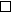 Как называется действие, выполняемое в этих равенствах? – Вынесение множителя за скобки.    Обратите внимание, это тема следующего урока.  5 этап  - заключительный 5.1  Итог урокаа) Что планировали и выполнили ли б) Заполнить оценочный лист Оценочный лист обучающегося  7  класса_________________________5.2  Домашнее задание.   1) Из учебника  №325 (2) – задача на движение по реке,  №3(стр.122) – преобразовать многочлен в стандартный вид                                            2) подготовиться к самостоятельной работе.      5.3  Организация окончания урока. РефлексияЛист рефлексии                                   Фамилия, имя__________________Выполнить действия m3m8x4xx2a5a42x2*3x5-11x2y*2x4m2n*(-1.6m3n2)11с*(-5х)-3х3у2*х-9ab*(-2a)(3a2c)2(-6x3a2)2Даны два одночлена:12p3 и 4p3Найдите:а) сумму;
б) разность;
в) произведение;
д) частное;
е) квадрат каждого одночлена.Выполнитьумножение одночлена на многочлен:-2x(x2-7x+3)(-3xy2+0.6x2y3)*5y4Вставьте пропущенные одночлены2х* 3х3 =…а3 с * 0,7 а2 в =…3 а * ….= - 18 к 3а3 р… * ( 5 х – 4 ) = 10 х – 84* (-2 у +...) = - 8 у + 12хN п\пВопросВарианты ответовВарианты ответовВарианты ответовВарианты ответовN п\пВопрос12341Выполнить умножение    к5∙к3к2к15к8Нельзя умножить2Выполнить деление   а6: а2а8а3а4а123Выполнить действие   (2с3р2)24с5р44с6р42с6р44с3р24Выполнить действие     (-2с3р2)3-6с3р2-8с9р6-8с6р58с6р55Выполнить умножение   2а4∙3а25а86а66а85а66Выполнить деление       ( х2∙х3):х4хх2х9х107Выполнить умножение    (-5а2b3)∙(2ab)10a3b4-10a3b4-7a3b47a3b48Выполнить сложение    2a4+6a38а78а12Нельзя сложить8а9Выполнить действие    2х5у3- 5 х5у3Нельзя выполнить-33 х5у3-3 х5у310Упростить выражение     2а3+4а-9а+3а35а3-5а5а3+5а5а6-5а2011Раскрыть скобки     -(2а+6b)-8ab-2a+6b-2a-6b4ab12Раскрыть скобки         +(5-7a)-(2a-b)-9a+b+55a-b+5-3ab5a-b+513Выполнить умножение     (-2ab2)(2a-3b+7ab)-4a2b2-6ab3+14a2b34ab2+6ab-14ab4a+6b-14ab-4a2b2+6ab3-14a2b314Упростить выражение      8a∙(a-2)+5a213a2-213a2-16a13a4-16a-3a315Упростить выражение      5x(x+1)-2x(3x+4)-x2-3x-x2-13xx2-3xx2-13xNЭтапы урокаОценка работы1Повторение ранее изученного*Знание правил *Применение правил на практике2Закрепление ранее изученного материала  *Упрощение выражений  *Решение уравнений*Решение задач3Тестирование (компьютерное)Оценка за работу на уроке№ВопросОтвет ( +  или  -  )1Комфортно ли вам было на уроке?.2Поняли ли вы материал урока?.3Требовалась ли вам помощь:а) учителяб) учебникав) соседа по парте?...4Оцените свою работу на уроке по пятибалльной системе..